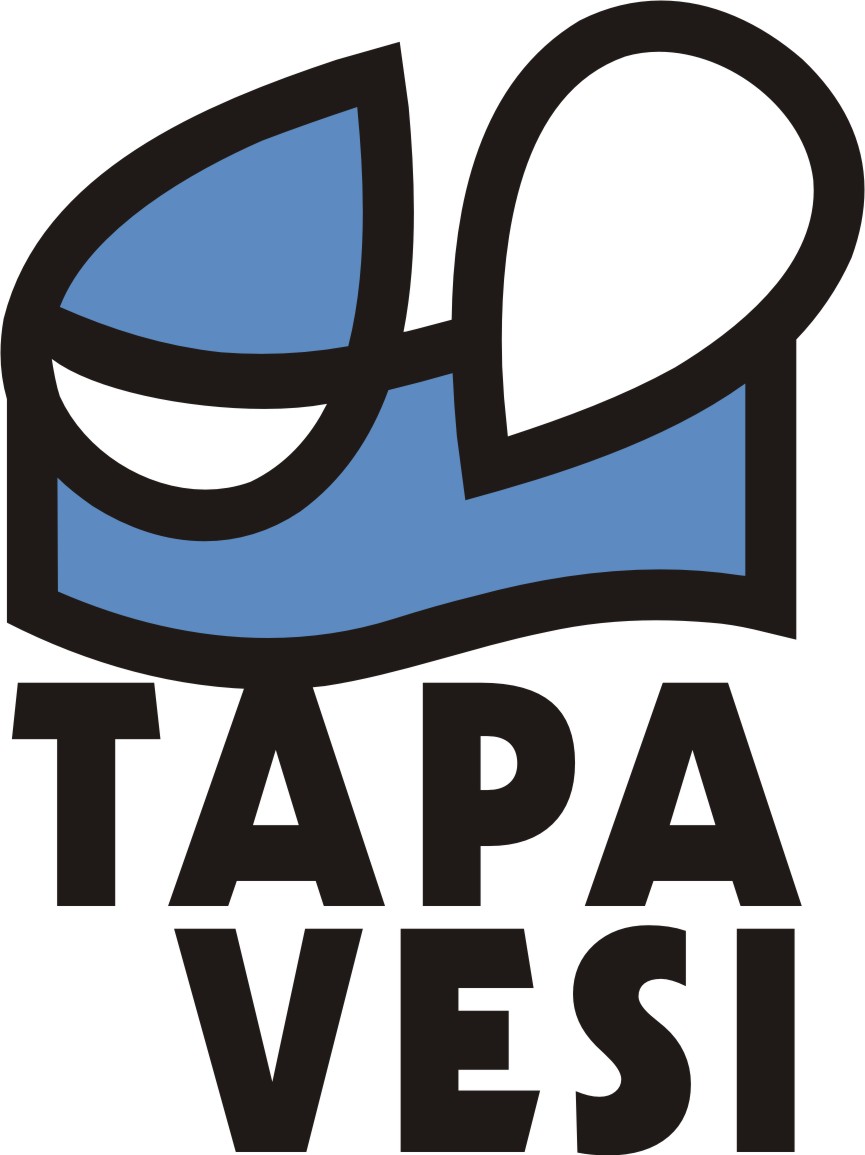 TAOTLUSÜHISVEEVÄRGI ja –KANALISATSIOONIGA LIITUMISEKSLiituva kinnistu aadressLinn:Aadress:Kinnistu omanik/valdajaEesnimi/Firmanimi:Perekonnanimi:Isikukood/Registrikood:Aadress:Kontakttelefon:E-post:HoonestusHoone:    eramu                korterelamu                tootmishoone                 muuLiitumine   veevärgiga  kanalisatsiooniga                            veevärgi ja kanalisatsioonigaVeekasutuskeskmine ööpäevane (m3/ööp):  tunnimaksimum (m3/tunnis):tulekustutusvesi (liitrit/sek.):vajalik vabasurve (baari):Reovee ärajuhtiminekeskmine ööpäevane (m3/ööp):tunnimaksimum (m3/tunnis):sademetevesi (jah/ei):pind, millelt juhitakse ära sademetevett (m2):Reovee reostusnäitajad*: BHT 7(mg/l):	Hõljuvained (mg/l):	Üldlämmastik (mg/l):	Üldfosfor (mg/l):Fenoolid (mg/l):	Naftaproduktid (mg/l):	Sulfaadid (mg/l):Rasvad (mg/l):	*reovee reostusnäitajad esitatakse, kui tegemist on mitteelukondliku veetarbimisega (tööstus, teenindus)Planeeritav liitumisaeg:Aasta:Kuu:Soovitav liitumispunkti asukohtKinnistu piiril:Mujal (täpsustada):Kuupäev:Allkiri: